令和２年度２年生冬休み課題　一般常識「濃度算」「速度算」２年（　　）組（　　）号　氏名（　　　　　　　　　　）例題１　濃度を求める問題練習問題１(1) 200 gの食塩水の中に8 gの食塩が含まれている。この食塩水の質量パーセント濃度は   何％か。(2) 270 gの水に30 gの食塩を溶かした。この食塩水の質量パーセント濃度は何％か。例題２　食塩の質量を求める問題練習問題２16％の食塩水300 gの中には，何gの食塩が溶けているか。例題３　食塩水を混ぜる問題練習問題３7％の食塩水400 gと4％の食塩水200 gを混ぜると何％になるか。例題４　単位の異なる速さ・距離・時間の問題練習問題４(1) 30 km/hの一定の速さで，20分間進んだときの距離は何kmか。(2) 90 kmの道のりを分速600 mの速さで進み9時4０分までに到着したい。何時何分　 までに出発すればよいか。例題５　応用問題練習問題５長さ120 mの電車の先頭がトンネルに入り始めてから，電車が完全にトンネルから出るまでに20秒かかった。トンネルの長さが380 mであるとき，電車の速さは何km/hか。「基礎学力」「一般常識」の対策は，ぜひ２年生の冬休みから始めましょう。このプリントは御船高校HP＞SPECIAL＞授業課題等データ＞004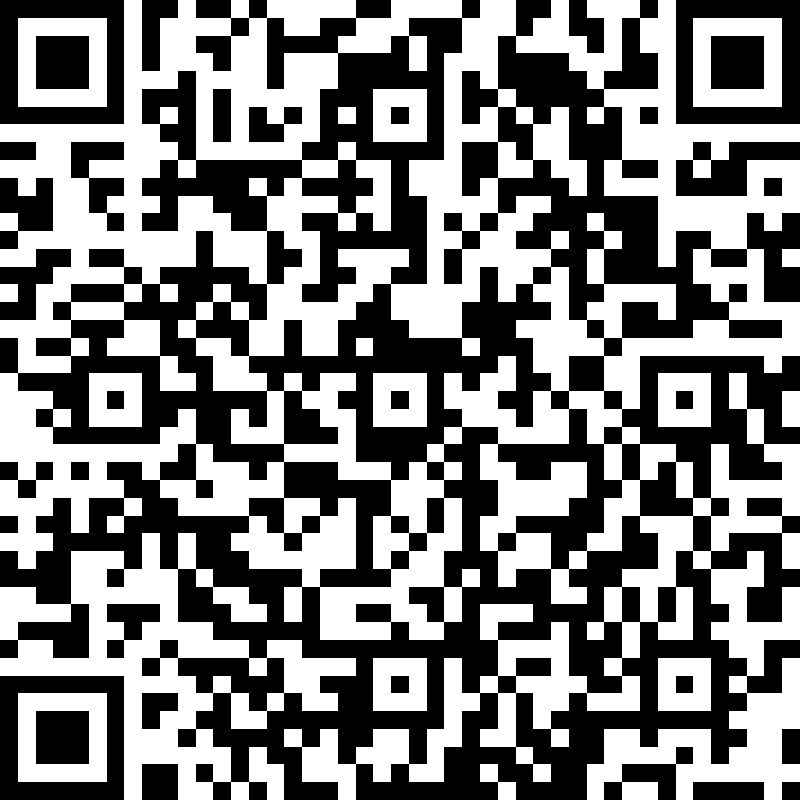 理科＞【２年生】物理基礎・科学と人間生活に「冬休みの課題」があります。提出は必要ありませんがformsに返信してください。・パソコンからの返信はこのプリントをダウンロードし，下線部の　青文字をクリックしてください。→　返信用リンク・携帯電話からの返信はQRコードから行ってください。・formsは何度でも返信が可能で，最も高得点のものを平常点とします。・formsの返信期限は１月１３日（水）です。自力での返信が不可能な場合は１月１３　日（水）の１６時３０分にパソコン室に集合してください。300 gの食塩水の中に9 gの食塩が含まれている。この食塩水の濃度は何％か。（答）　　　　　　　（公式）5％の食塩水600 gの中には，何gの食塩が溶けているか。（答）　　　　　　　（公式）10％の食塩水300 gと5％の食塩水200 gを混ぜると何％になるか。（答）まず，食塩の質量を計算する。     合計40 g    できた水溶液（300 g＋200 g＝500 g）中には40 gの食塩が含まれているので分速250 mの一定の速さで，3kmを進んだとき何分かかるか。（答）　250 m/分で3 km＝3000 mを進むと3000÷250＝12分　（公式）時間＝距離÷速さ20 km/hの一定の速さで15分進むと何m進むか。（答１）　20 km/h（時速20km）は　（答２）　　（公式）距離＝速さ×時間36 km/hの一定の速さで，周囲1500 mの湖のまわりを一周するとき何分何秒かかるか。（答）　36÷3.6＝10 m/s（時速から秒速に変えるときは3.6で割る）　　　　1500÷10＝150秒＝２分30秒線路沿いに人が立っている。長さ400 mの電車が通過した時間を測ると16秒であった。この電車の速さは何km/hか。（答）　400÷16＝25 m/s　　25×3.6＝90 km/h （秒速から時速に変えるときは3.6をかける）☆答え☆練習問題１(1)  (2)練習問題２ 　練習問題３ 　よって 　　練習問題４(1)(2) (3) 